Welcome To: 			TOGETHER WE ARE CHURCH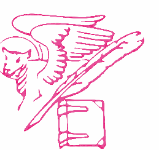 			 ST LUKE’S PARISH - LALOR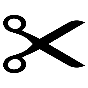 -------------------------------------------------------------------------------------------------------------------------------------------------------------------------New Parishioner Notification Form			 ST LUKE’S PARISH - LALOR										1A David St										Lalor  VIC   3070Todays date: ___ / ___ / _____							Tel:  9465 2180  										 	Email:   lalor@cam.org.au{Please print clearly – your information will be kept confidential}Family InformationMr. ____ Mrs. ____ Miss ____ Ms ____ Dr. ____ Other ______ Gender _____ 	 Surname: ________________Christian Name/s: ______________________	Date of Birth: _____ / _____ / _______AddressStreet Number: _______ 	Street Name: __________________________________     Suburb: ______________Contact InformationTelephone: _____________________    Fax: _________________________   Mobile:  ____________________Email: ________________________________________________{Please hand in bottom section to presbytery or drop into collection plate at any mass - Thank you.}Mass TimesWeekday:Monday – 9:00amTuesday – 9:00amWednesday – 9:00am (Italian)Thursday – 9:00amFriday – 10:00amWeekend:Saturday – 9:00amSaturday Vigil – 6:30pm Sunday – 8:30amSunday – 10:00am (Italian)Sunday – 11:30amSunday – 6:00pmMaltese Mass celebrated on the 2nd Saturday at 5:00pmNeo-Catechumans Mass every Saturday at 8:00pm in the Parish HallOur Parish TeamParish Priest				Catholic PresbyteryFr. Lucian Toldo c.s.			1A David St0411 206 858				Lalor  VIC   3070					Tel:  9465 2180  Assistant Priest				Email:   Secretary on					lalor@cam.org.auFr. Emilio Vaccaro c.s.			www: 0418 991 543					Parish SecretarySt Luke’s School				9:00am to 1:00pm1A David St, Lalor				Therese Barbis 							Mon/Tues/Thurs					Lisa McBain Wed/FriSt John’s School17 Regal Ave, Thomastown EastRECONCILIATION:	Every Saturday morning from 10.00 am - 11:30 am (or call to make appointment)BAPTISM:	Celebrated most Saturdays when a Priest is available, or every 1st and 3rd Sunday of the month at 3.30pm.  MARRIAGE:	Arrangements must be made at least six months in advance. Attendance at a Pre-marriage Course is encouraged.ANOINTING OF THE SICK:	Eucharist will be brought to those who are ill or housebound upon request.  Please notify us if members of your	family or other parishioners are in need.RECONCILIATION:	Every Saturday morning from 10.00 am - 11:30 am (or call to make appointment)BAPTISM:	Celebrated most Saturdays when a Priest is available, or every 1st and 3rd Sunday of the month at 3.30pm.  MARRIAGE:	Arrangements must be made at least six months in advance. Attendance at a Pre-marriage Course is encouraged.ANOINTING OF THE SICK:	Eucharist will be brought to those who are ill or housebound upon request.  Please notify us if members of your	family or other parishioners are in need.RECONCILIATION:	Every Saturday morning from 10.00 am - 11:30 am (or call to make appointment)BAPTISM:	Celebrated most Saturdays when a Priest is available, or every 1st and 3rd Sunday of the month at 3.30pm.  MARRIAGE:	Arrangements must be made at least six months in advance. Attendance at a Pre-marriage Course is encouraged.ANOINTING OF THE SICK:	Eucharist will be brought to those who are ill or housebound upon request.  Please notify us if members of your	family or other parishioners are in need.Please cut out and hand in bottom sectionPlease cut out and hand in bottom sectionPlease cut out and hand in bottom section